Cell Analogy Infographic ProjectIntroduction: Often times it is difficult for a student to understand all of the intricate details of cells and their organelles. To combat this, we are going to relate the cell processes and organelles to something in our everyday lives. For example, the nucleus is the control center of the cell similarly to the principal’s office being the control center of the school.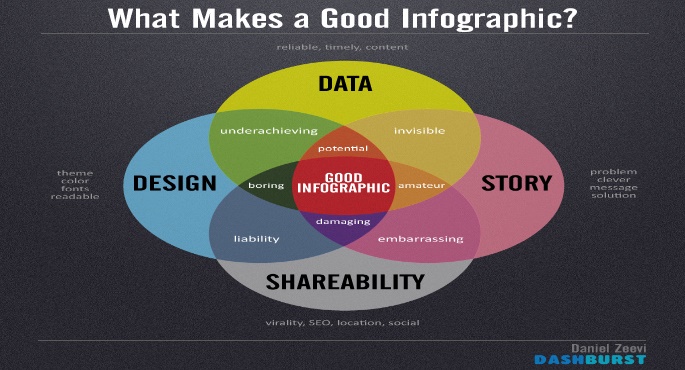 Procedure: Research each cell organelle to determine its function. Choose an appropriate analogy that has a similar function in life. Remember, be creative when making your analogies. Your analogies can be futuristic, historic, modern or fantasy as long as your analogies are similar to a cell. BE CREATIVE! THINK OUTSIDE THE BOX!!!!Make a rough draft blueprint of your cell. Be sure to include labels for all cell organelles and their corresponding structure. Structures should be labeled Cell Organelle / Analogy name. Example: Nucleus / Principal’s office. Create a virtual cell analogy. Use an online resource such as Microsoft Sway, 3D Paint, prezi.com or PowerPoint to create a virtual reality cell analogy. Be sure to label all cell organelles and corresponding analogy structures.Choose one of the following careers and complete the “Job” associated with that career. Travel AgentNewspaper Journalist/ NewscasterMusician/ PoetCareer Job DescriptionsTravel Agent – Create a brochure. A brochure is a type of small magazine that contains pictures and information on a product or a company. 	Requirements.Cell analogy titleUse of a brochure template/ typedDescriptions of the attractions of your cell analogy. These would be the organelles that people could explore. Explanation of structure and function of at least 4 organellesColorful illustrations of the attractions of your analogy Record a commercial and submit with your electronic brochureSubmitted electronicallyNewspaper Journalist/ Newscaster - Create a newspaper. A newspaper is a paper that is printed and distributed usually daily or weekly and that contains news, articles of opinion, features, and advertising 	Requirements. Typed articleName your newspaper or TV stationCreate stories about what is happening in and around your analogy. Be creative. Try an eye catching headline or idea. Describe the structure and function of at least 4 organelles in your article or news story. Record a newscast and submit with your electronic newspaperSubmitted electronically. Musician- Create a song. A song is a short poem or lyrics set to music that is meant to be sung.	RequirementsTyped Lyrics that correspond to a familiar tuneDescribe the structure and function of at least 4 organelles in your song You will record, or perform your song and submit it electronicallySubmitted electronically Cell Analogy Rubric InfographicCell Analogy Rubric JobCell Analogy Rubric VideoCell Analogy Rubric Peer ScoreCell Analogy				/120OrganelleFunctionAnalogyReasonVacuoleNucleusNucleolusSmoothEndoplasmic reticulumRough Endoplasmic Reticulum RibosomeCell membraneGolgi apparatusLysosomesMitochondriaChloroplastCell WallRequired element108530Organelles RepresentedAll 11 Organelles are labeled8-10 Organelles are labeled5-7 Organelles are labeled1-4 Organelles are labeled0 Organelles labeledAnalogies11 Analogies make sense and are labeled8-10 Analogies make sense and are labeled5-7 Analogies make sense and are labeled1-4 Analogies make sense and are labeled0 Analogies make sense or are labeledVisual AppealAt least 4 colors Extremely neat Excellent use of space3 colors usedVery neatSome space is unused2 colors usedFairly neatLarge areas unused1 color usedDisorderlyMostly vacant0 colors usedNo visual appealQualityGreat deal of time and effort shownTime and effort shownSome time and effort shownLittle time and effort shownNo effort shownRequired element108530Organelles Represented4 organelles described 3 organelles described 2 organelles described1 organelle described 0 organelles Visual AppealAt least 4 colors Extremely neat Excellent use of space3 colors usedVery neatSome space is unused2 colors usedFairly neatLarge areas unused1 color usedDisorderlyMostly vacant0 colors usedNo visual appealQualityGreat deal of time and effort shownTime and effort shownSome time and effort shownLittle time and effort shownNo effort shownRequired element108530Organelles Represented4 organelles described 3 organelles described 2 organelles described1 organelle described 0 organelles PerformanceInteresting, well-rehearsed,with smooth delivery thatholds audience attention.Relatively interesting,rehearsed, with a fairlysmooth delivery that mostlyholds audience attention.Delivery not smooth, butable to hold audienceattention most of the time.Delivery not smooth,audience attention lost.Chose not to presentQualityGreat deal of time and effort shownTime and effort shownSome time and effort shownLittle time and effort shownNo effort shownRequired element1050TeamworkThe team worked welltogether to achieveobjectives. Each membercontributed in a valuableway to the project. All datasources indicated a highlevel of mutual respect andcollaboration.The team worked well togethermost of the time, with only a fewoccurrences of communicationbreakdown or failure tocollaborate when appropriate.Members were mostly respectfulof each other.Team did not collaborateor communicate well.Some members wouldwork independently,without regard toobjectives or priorities. Alack of respect and regardwas frequently noted.On TimeProject is completed on time.Project was turned in 1 day late.Project was turned in more than 1 day past the due date.